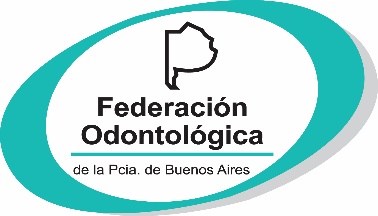 Buenos Aires, 30 de agosto de 2022CIRCULAR INFORMATIVA Nº 83 Sr./a. Presidente	                  de Entidad Primaria                      				    Su despacho                                                                                     Ref.:  ALTAS - I.O.M.A.De nuestra mayor consideración:Nos dirigirmos a Usted, con el objeto de informarle que, en virtud a las razones justificadas expuestas por nuestras entidades primarias, se deja sin efecto lo comunicado en nuestra Circular Informativa N° 82/2022 – Suspensión de Altas en I.O.M.A.Sin otro particular, aprovechamos la oportunidad para saludarle con nuestra más distinguida consideración y estima.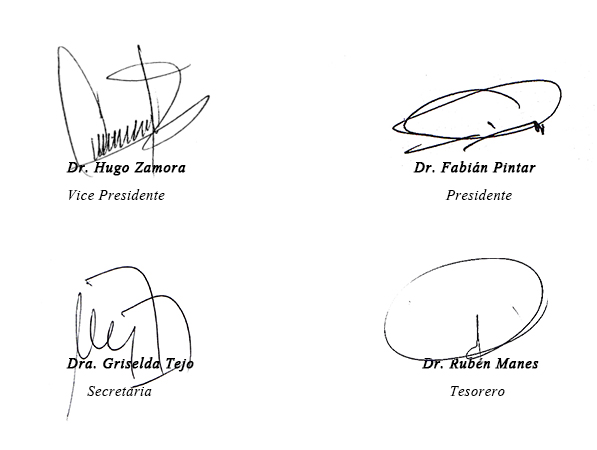 